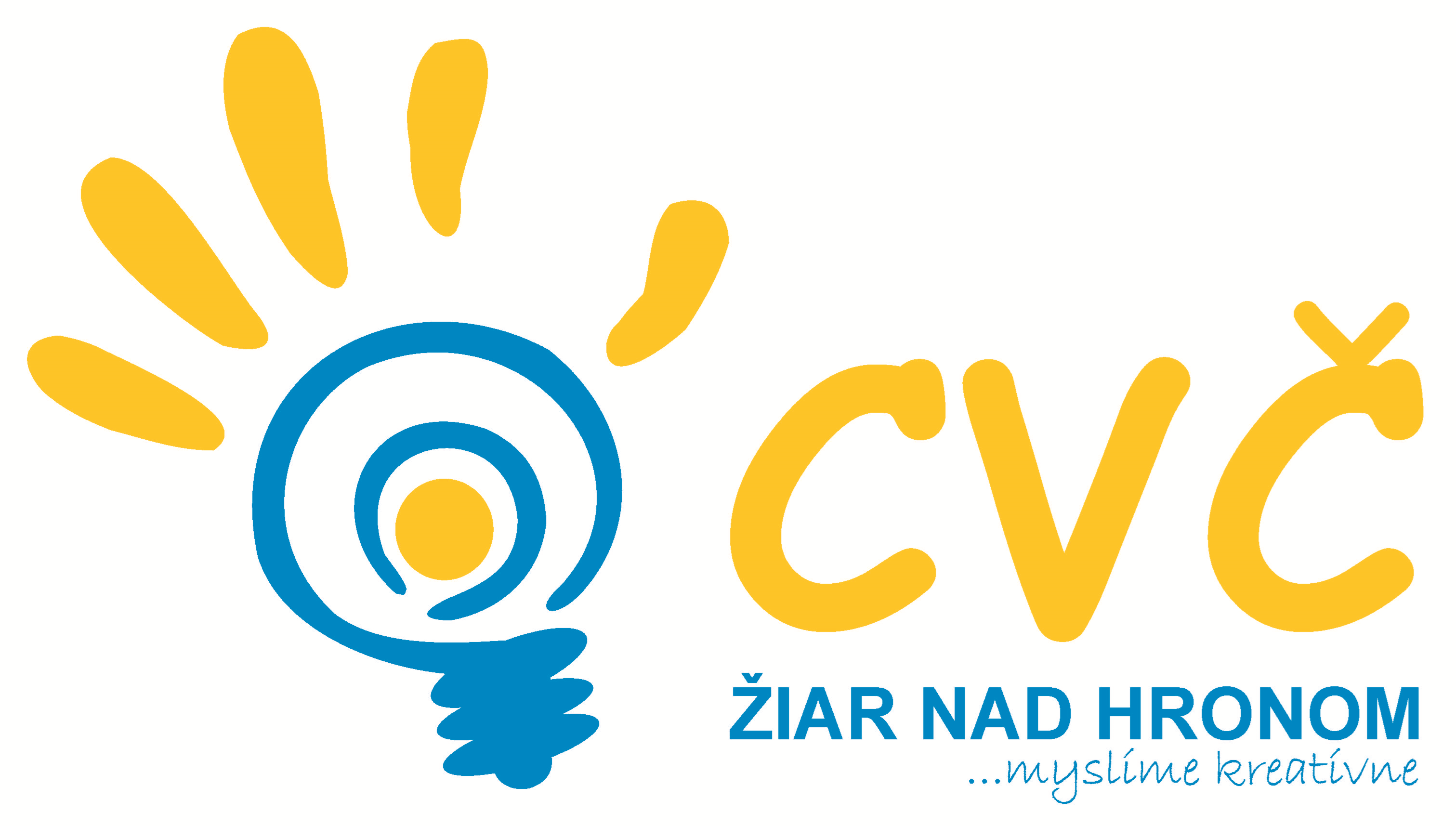 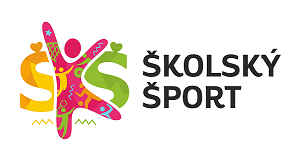 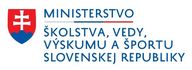 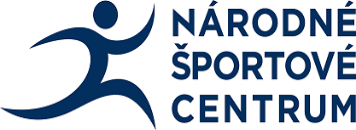 PROPOZÍCIEOKRESNÉHO KOLA V PREHADZOVANEJ MIX ZŠpre školský rok 2021/202225.04.2022 v Žiari nad Hronom                                                                  Mgr. Helena Gáfriková                                                                                                            riaditeľka CVČ Žiar nad HronomPropozície vypracovala:                 PaedDr. Petronela ČernickáCentrum voľného času Žiar nad Hronom		Vyhlasovateľ:Ministerstvo školstva, vedy, výskumu a športu SROrganizátor :CVČ Žiar nad HronomTermín a miesto:18.05.2022 ZŠsMŠ Š. Moysesa, Ul. A. Kmeťa č.1, Žiar nad HronomKategória:01.09.2011 a ml.Účastníci:1.stupeňPodmienka účasti:Riadne a včas:Prihlásiť sa cez www.sutaze.skolskysport.sk  - vložiť súpisku do termínu: 16.05.2022Prihlášky doručené po termíne nebudú akceptované.Každá žiačka/ každý žiak uvedený na súpiske danej školy je povinný na vyžiadanie  pri prezentácii predložiť originál preukazu poistenca.Prezentácia:18.05. 2022 od 08.00 h do 08.30 h v mieste konania podujatiaPri prezentácii odovzdať :Súpisku s uvedením mena, priezviska dátumom narodenia, označením čísla dresu, vytlačenú z www.sutaze.skolskysport.sk, a podpísanú vedením školy. Podpísané tlačivo súhlas so spracovaním osobných údajov, fotografovaním a natáčaním na video (zákonný zástupca žiaka udelí súhlas cez EduPage-Súťaže-Udeliť súhlas)Žrebovanie:Uskutoční sa na porade vedúcich pred turnajom.Predpis :Hrá sa podľa pravidiel https://sutaze.skolskysport.sk/sutaz/1257/a_prehadzovana-trojic-mix-1-stupen-zs/?Area=DocumentList&numPage=1Hrací systém a hrací čas:Hrací systém: na technickej poradeHrací čas: na technickej poradeHracie lopty:všetky druhy volejbalových lôpt okrem odľahčených lôptCeny:Družstvá na prvých troch miestach získajú diplom Prípadne iné ceny: .......Protesty:Organizačný štáb:Riaditeľ: Mgr. Helena Gáfriková, tajomník: PaedDr. Petronela Černická Rozhodcovia:Financovanie:Organizátor uhrádza:Cestovné áno/nie + podrobné info ak trebaStravné/pitný režim  áno/nie + podrobné info ak trebaPoistenie:Účastníci štartujú na vlastné individuálne poistenie. Každý účastník musí mať so sebou preukaz poistenca. Za bezpečnosť a zdravotnú spôsobilosť účastníkov zodpovedá vysielajúca škola, za dodržiavanie organizačných pokynov ku súťaži zodpovedá poverený pedagóg vysielajúcej školy.Iné:Školská športová súťaž sa v čase pandemickej situácie organizuje v zmysle  nariadení ÚVZ SR, ktorou sa nariaďujú opatrenia pri ohrození verejného zdravia k obmedzeniam hromadných podujatí. Viac info na: https://www.minedu.sk/sport-a-covid-19/Zdravotná služba:Upozornenie:Organizátor si vyhradzuje právo na zmenu v propozíciách. Prípadnú zmenu organizátor oznámi vedúcim družstiev na porade vedúcich. Za odložené veci organizátor nezodpovedá! Pri neospravedlnenej neúčasti (družstva), je organizátor oprávnený požadovať úhradu vynaložených nákladov.Kontaktná osoba:PaedDr. Petronela Černická Odborný garant súťaže:Josef Mihalco mihalco@svf.sk  0911 427 222